                     PROPOSIÇÕES 01 – Vereador Airton Giacomini                     INDICAÇÃO – 001/2023Indico ao Excelentíssimo Senhor Prefeito Municipal em conjunto com a Secretária Municipal de Obras, que seja feita a manutenção da estrada Arthur Kaeffer, na localidade de Águas Boas.MENSAGEM JUSTIFICATIVA:                Senhor Presidente;                Senhores Vereadores:        A presente indicação tem como objetivo, melhorar o trafego da Estrada Arthur Kaeffer, já que precisa ser feito patrolamento e colocação de material. A estrada encontra-se bastante precária, dificultando o transporte dos produtores. Assim solicito urgência na manutenção da mesma.                                                             Atenciosamente,                                          Bom Retiro do Sul, 10 de outubro de 2023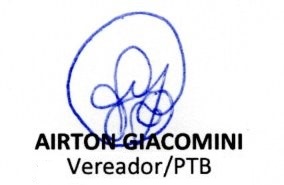 